ނޯޓް: އަގު އިވެލުއޭޓް ކުރެވޭނީ ޕޮއިންޓް ދިނުމަށް ކަނޑައަޅާފައިވާ އެހެނިހެން ބައިތަކުން މަދުވެގެން ހޯދަންޖެހޭ ޕޮއިންޓް ހޯދާ ފަރާތްތަކުގެ އެކަންޏެވެ.ސެކްޝަން 1ސެކްޝަން 1ސެކްޝަން 1ބީލަން ޝީޓްބީލަން ޝީޓްބީލަން ޝީޓްސެކްޝަން 2 - ބީލަށްހުށަހަޅާފަރާތްތަކަށްދެވޭއިރުޝާދުސެކްޝަން 2 - ބީލަށްހުށަހަޅާފަރާތްތަކަށްދެވޭއިރުޝާދުސެކްޝަން 2 - ބީލަށްހުށަހަޅާފަރާތްތަކަށްދެވޭއިރުޝާދު(ހ) އާންމުމަޢުލޫމާތު(ހ) އާންމުމަޢުލޫމާތު(ހ) އާންމުމަޢުލޫމާތުބީލަމުގެ ތަޢާރަފުމި ބީލަމަކީ ބީލަން ޝީޓުގައި ބަޔާންކޮށްފައިވާ ޚިދުމަތް ނުވަތަ ތަކެތި ފޯރުކޮށްދޭނެ ފަރާތެއް ހޯދުމަށް ހުޅުވާލެވިފައިވާ ބީލަމެކެވެ. މި ބީލަމުން ހޯދަންބޭނުންވާ ޚިދުމަތް ނުވަތަ މަސައްކަތުގެ މަޢުލޫމާތު ބީލަން ޝީޓުގައި ބަޔާންކޮށްފައިވާނެއެވެ.ބީލަމަށް ކުރިމަތިލެވޭނެ ފަރާތްތައްބީލަންހުޅުވާލެވިފައިވަނީ، ވިޔަފާރި ރަޖިސްޓުރީ ކުރުމުގެ ޤާނޫނު (ޤާނޫނު ނަންބަރ: 18/2014) ގެ ދަށުން ވިޔަފާރި ރަޖިސްޓުރީ ކުރެވިފައިވާ ތިރީގައި ބަޔާންކުރާ ފަރާތްތަކަށެވެ.ބީލަމަށް ކުރިމަތިލެވޭނެ ފަރާތްތައް2.1.1 ދިވެހިރާއްޖޭގެ ކުންފުންޏާބެހޭ ޤާނޫނުގެ ދަށުން ރަޖިސްޓުރީ ކުރެވިފައިވާ ކުންފުނިތައް.ބީލަމަށް ކުރިމަތިލެވޭނެ ފަރާތްތައް2.1.2 ޕާޓްނަރޝިޕް ޤާނޫނުގެ ދަށުން ރަޖިސްޓްރީ ކުރެވިފައިވާ ޕާޓްނަރޝިޕްތައް.2.1.3 ކޯޕަރޭޓިވް ސޮސައިޓީގެ ޤާނޫނުގެ ދަށުން ރަޖިސްޓްރީ ކުރެވިފައިވާ ކޯޕަރޭޓިވް ސޮސައިޓީތައް.2.1.4 އަމިއްލަ ފަރުދުންގެ ވިޔަފާރީގެ ޤާނޫނުގެ ދަށުން ރަޖިސްޓްރީ ކުރެވިފައިވާ އަމިއްލަ ފަރުދުންގެ ވިޔަފާރިތައް.މިމާއްދާގެ 2.1 ގައިބަޔާންކުރާފަރާތްތަކުގެތެރެއިންމިނިސްޓްރީއޮފްއިކޮނޮމިކްޑިވެލޮޕްމަންޓްގެކުދިއަދިމެދުފަންތީގެވިޔަފާރީގެގިންތިއަކުންގިންތިއެއްގައިރަޖިސްޓްރީކުރެވިފައިވާދިވެހިވިޔަފާރިތައް.މިމާއްދާގެ 2.1 ގައިބަޔާންކުރާފަރާތްތަކުގެތެރެއިންޢިމާރާތްކުރުމުގެ ޢަމަލީ މަސައްކަތްކުރާ ފަރާތްތަކުގެ ގަވާއިދު (ގަވާއިދު ނަންބަރު: 2019/R-1019) ގެ ދަށުން ރަޖިސްޓްރީކޮށްފައިވާ ފަރާތްތައް.މިމާއްދާގައި ބަޔާންކުރާ  ފަރާތްތަކުގެ އިތުރުން އެހެން ފަރާތްތަކަކަށް ބީލަމަށް ކުރިމަތިލެވޭނަމަ އެކަން ބީލަން ޝީޓްގައި ބަޔާން ކޮށްފައިވާނެއެވެ.ބީލަންއޮންނަންވާނެގޮތާއިބީލަމުގައިސޮއިކުރުންބީލަންތައްއޮންނަންވާނީމިލިޔުމުގެއެނެކްސް1ގައިވާ،ބީލަންހުށަހަޅާފަރާތްތަކުގެޗެކުލިސްޓުގައިވާލިއުންތަކާއިޑޮކިއުމަންޓުތައްހިމެނޭގޮތަށްތަރުތީބުންބައިންޑުކުރެވިފައެވެ.ބީލަންއޮންނަންވާނެގޮތާއިބީލަމުގައިސޮއިކުރުންބީލަންއޮންނަންވާނީދިވެހިބަހުން،ފަސޭހައިންކިޔަންއެނގޭފޮންޓަކުން (ފަރުމާފޮންޓްފަދަ) ޓައިޕުކުރެވިފައެވެ. ނުވަތަ އަތުން ލިޔާނަމަ ލިޔެފައި ހުންނަންވާނީ ކިޔަން އެނގޭގެ ގޮތަށެވެ. އަދިބީލަމުގެހުރިހާސަފްހާއެއްގައިބީލަންހުށަހަޅާފަރާތުގެނުވަތައެފަރާތުންއައްޔަންކުރާފަރާތުގެސޮޔާއިތައްގަނޑުޖަހާފައިއޮންނަންވާނެއެވެ. އަދިބީލަމުގެކޮންމެޞަފުޙާއެއްގައިވެސްއެއީކިތައްޞަފުހާގެތެރެއިންކިތައްވަނަޞަފުޙާކަންއެނގޭގޮތަށްތަރުތީބުންޞަފުޙާނަންބަރުވެސްޖަހަންވާނެއެވެ.ބީލަންއޮންނަންވާނެގޮތާއިބީލަމުގައިސޮއިކުރުން3.3.1 ޕްރައިވެޓް ލިމިޓެޑް ކުންފުނިތަކުން މެނޭޖިންގ ޑިރެކްޓަރ ނޫންއެހެންފަރާތަކުން ބީލަމުގައިސޮއިކުރާނަމައެފަރާތަކަށްސޮއިކުރުމުގެހުއްދަދެވިފައިވާކަން ބަޔާންކުރާ"ޕަވަރއޮފްއެޓާރނީ"ގެ ކޮޕީއެއްހުށަހަޅަންވާނެއެވެ.3.3.2 ޕާޓްނަރޝިޕްތަކުގެ މެނޭޖިންގ ޕާޓްނަރު ނޫންއެހެންފަރާތަކުން ބީލަމުގައިސޮއިކުރާނަމައެފަރާތަކަށްސޮއިކުރުމުގެހުއްދަދެވިފައިވާކަން ބަޔާންކުރާ"ޕަވަރއޮފްއެޓާރނީ"ގެ ކޮޕީއެއްހުށަހަޅަންވާނެއެވެ.3.3.2ކޯޕަރޭޓިވް ސޮސައިޓީތަކުގެ ޗެއަރޕާރސަން ނޫންއެހެންފަރާތަކުން ބީލަމުގައިސޮއިކުރާނަމައެފަރާތަކަށްސޮއިކުރުމުގެހުއްދަދެވިފައިވާކަން ބަޔާންކުރާ"ޕަވަރއޮފްއެޓާރނީ"ގެ ކޮޕީއެއްހުށަހަޅަންވާނެއެވެ.3.3.4ފަރުދީ ވިޔަފާރިތަކުގައި ވެރިފަރާތް ނޫން ފަރާތެއް ބީލަމަށް ހުށަހަޅާ ލިޔުންތަކުގައި ސޮއިކުރާނަމަ އެފަރާތަކަށް ސޮއިކުރުމުގެ ހުއްދަދެވިފައިވާކަން ބަޔާންކުރާ"ޕަވަރއޮފްއެޓާރނީ"ގެ ކޮޕީއެއްހުށަހަޅަންވާނެއެވެ.3.3.5 ސަރުކާރު ކުންފުނިތަކާއި، ޕަބްލިކް ލިމިޓެޑް ކުންފުނިތަކުން ބީލަމުގެ ލިޔުންތަކުގައި ސޮއިކުރާއިރު، ޒިންމާދާރު ކޮންމެފަރާތަކަށްވެސް ސޮއި ކުރެވިދާނެއެވެ.ހުށަހެޅޭނެބީލަމުގެއަދަދުބީލަމަށް ކުރިމަތިލާ ކޮންމެ ފަރާތަކަށްވެސް ހުށަހެޅޭނީ 1 (އެކެއް) ބީލަމެވެ.އެއް ބީލަމަށްވުރެ ގިނަ ބީލަށް އެއްވެސް ފަރާތަކުން ހުށަހަޅާފިނަމަ އެފަރާތުން ހުށަހަޅާގައިވާ ހުރިހާ ބީލަމެއް ބާތިލް ކުރެވޭނެއެވެ.ބީލަންތައްޔާރުކުރުމުގެއަގުބީލަންތައްޔާރުކުރުމަށާއި ބީލަން ހުށަހެޅުމަށްކުރާއެންމެހައިޚަރަދެއްކުރާނީއެބީލަމެއްހުށަހަޅާފަރާތަކުންނެވެ. މިކަމަށް ހިނގާ އެއްވެސް ޚަރަދަކަށް ބީލަމަށް ހުޅުވާލި ފަރާތުން ޒިންމާއެއް ނުނަގާނެއެވެ.އެހެނިހެންއުސޫލްތައްބީލަން ހުށަހަޅާ ފަރާތަކީ، މިނިސްޓްރީއޮފްއެޑިޔުކޭޝަނާއި،މިނިސްޓްރީގެދަށުންހިނގަމުންދާއެއްވެސްއިދާރާއެއްގެވެރިއެއްނުވަތަމުވައްޒަފަކާތިމާގެކަމުގެނުވަތަވިޔަފާރީގެއެއްވެސްގުޅުމެއްއޮތް ފަރާތެއް ކަމުގައިވާނަމަނުވަތަމިމިނިސްޓްރީގެދާއިރާގެއެއްވެސްއޮފީހެއްގައިވަޒީފާ އަދާކުރާ ފަރާތެއް ނަމައެކަމުގެސާފުމަޢުލޫމާތުއެނގޭނެލިޔުމެއްގައިސޮއިކޮށްހުށަހަޅަންވާނެއެވެ. މިފަދަލިޔުމެއްހުށަނާޅާހުއްޓާއެކަންއެނގިއްޖެނަމައިތުރު އެންގުމަކާ ނުލައި އެބީލަންބާތިލްކުރެވޭނެއެވެ.(ށ) ބީލަމާގުޅޭ ލިޔުންތައް(ށ) ބީލަމާގުޅޭ ލިޔުންތައް(ށ) ބީލަމާގުޅޭ ލިޔުންތައްބީލަންފޮތުގައިހިމެނޭބައިތައްބީލަމާގުޅޭ ލިޔުންތަކުގައި ހިމެނެނީ ތިރީގައިވާ ލިސްޓްގައިވާ ލިޔުންތަކާއި، އެމެންޑްމަންޓްތަކެވެ.ބީލަންފޮތުގައިހިމެނޭބައިތައް7.1.1 ބީލަންޝީޓް (ސެކްޝަން-1)ބީލަންފޮތުގައިހިމެނޭބައިތައް 7.1.2ބީލަށް ހުށަހަޅާ ފަރާތްތަކަށްދެވޭ އިރުޝާދު (ސެކްޝަން-2)7.1.3އެއްބަސްވުމުގެ އާންމު އަދި ހާއްސަ މާއްދާތައް (ސެކްޝަން-3)7.1.4ޖަދުވަލުތައް(ސެކްޝަން-4)7.1.5ކޮންޓްރެކްޓް ޑާޓާ ޝީޓް (ސެކްޝަން-5)7.1.6އެއްބަސްވުން (ސެކްޝަން-6 ) 7.1.7 މަސައްކަތާބެހޭމަޢުލޫމާތު(ސެކްޝަން–7 )ބީލަމުގައި ރަޖިސްޓްރީ ކުރުންއަންދާސީހިސާބުހުށަހެޅުމަށް އިޢުލާނުގައިވާ މުއްދަތުގެ ތެރޭގައި ބީލަން ޝީޓްގައި ބަޔާންކޮށްފައިވާ އެޑުރެހަށް ވަޑައިގެން ނަންނޯޓް ކުރަންވާނެއެވެ.ބީލަމުގައި ރަޖިސްޓްރީ ކުރުންއަންދާސީ ހިސާބުގައި ރަޖިސްޓްރީ ކުރުމަށް ތިރީގައި މިވާ މަޢުލޫމާތުތައް ހިމަނަންވާނެއެވެ.މަޢުލޫމާތު ސާފުކުރާ ފަރާތުގެ ނަން.ރަޖިސްޓްރީ ނަންބަރު.އީމެއިލް އެޑްރެސް.ގުޅޭނެ މޯބައިލް ނަންބަރު.ބީލަމުގައި ރަޖިސްޓްރީ ކުރުންއަންދާސީހިސާބުހުށަހެޅޭނީއިޢުލާނުގައިރަޖިސްޓަރީކުރުމަށްދެވިފައިވާމުއްދަތުގެތެރޭގައިމިއިދާރާގައިނަންނޯޓްކުރެވިފައިވާފަރާތްތަކަށެވެ.ބީލަމާގުޅޭގޮތުންމައުލޫމާތުސާފުކުރުންމި ބީލަމާއި ގުޅޭޕްރީބިޑްމީޓިންއޮންނާނެ ތާރީޚާއި ގަޑި "ބީލަން ޝީޓް" ގައި ބަޔާންކޮށްފައިވާނެއެވެ.ބީލަމާގުޅޭގޮތުންމައުލޫމާތުސާފުކުރުންބީލަމާގުޅޭގޮތުން އިތުރު މަޢުލޫމާތެއް ސާފުކުރަން ބޭނުންވާނަމަ ބީލަން ޝީޓްގައިވާ އެޑްރެހަށް ލިޔުމުން ހުށަހެޅުމުން، އެކަމުގެ މަޢުލޫމާތު ސާފުކޮށްދިނުމަށްފަހު ހުރިހާ ބީލަންވެރިންނަށް ލިޔުމުން ފޮނުވޭނެއެވެ.ބީލަމާގުޅޭގޮތުންމައުލޫމާތުސާފުކުރުންމިބީލަންފޮތުގައިވާމަޢުލޫމާތާއިގުޅިގެންނުވަތަމިބީލަމާގުޅޭގޮތުންއިތުރަށްސާފުނުވާކަމެއްއޮތްނަމައެކަމެއްގެމައުލޫމާތުހޯދުމަކީބީލަންހުށަހަޅާފަރާތުގެޒިންމާއެކެވެ.ބީލަމަށް ބަދަލު ގެނައުންބީލަންހުޅުވުމުގެމުއްދަތުހަމަވުމުގެކުރިންބީލަމަށްކޮންމެހެންގެންނަންޖެހޭބަދަލެއްގެނައުމަށްފެނިއްޖެހިދެއްގައި،އެމެންޑްމަންޓެއް (އުނި/އިތުރު) ގެނެވޭނެއެވެ.  0.11ގައިވާގޮތަށްދޫކުރާއެމެންޑްމަންޓަކީބީލަމުގެބައެކެވެ. އަދިއެއުނިއިތުރުބީލަމުގެމަޢުލޫމާތުސާފުކުރުމަށްޙާޟިރުވިފަރާތްތަކަށްއީމެއިލްމެދުވެރިކޮށްފޮނުވަންވާނެއެވެ. ނުވަތައެފަރާތަކާއެލިޔުންޙަވާލުކުރަންވާނެއެވެ.(ނ) ބީލަން ތައްޔާރުކުރުން(ނ) ބީލަން ތައްޔާރުކުރުން(ނ) ބީލަން ތައްޔާރުކުރުންބީލަމުގައި ބޭނުން ކުރެވޭ ބަސްބީލަން ހުށަހަޅާ ފަރާތުން ބީލަން ތައްޔާރު ކުރަންވާނީ ބީލަމާއިއެކު ދީފައިވާ ނަމޫނާއާ އެއްގޮތަށް ދިވެހިބަހުންނެވެ. އަދި ބީލަމާއިއެކު ހުށަހަޅަންޖެހޭ ރިފަރެންސް ލިޔުންތައް އިގިރޭސި ބަހުން ހުށަހެޅިދާނެއެވެ. ބީލަމުގައި ބޭނުން ކުރާ ފައިސާމި ބީލަމުގައި އަގު ކުރެވިފައި ހުންނަންވާނީ ދިވެހި ރުފިޔާއިންނެވެ. އަގު ހުށަހެޅުންބީލަމަށް ވަކި ގޮތަކަށް އަގު ހުށަހަޅަންޖެހޭނަމަ އެކަން ބީލަން ޝީޓްގައި ބަޔާންކޮށްފައިވާނެއެވެ.ޖީ.އެސް.ޓީއަށް ރަޖިސްޓްރީކޮށްފައިވާ ފަރާތެއްނަމަ އަގު ހުށަހަޅަންވީ ޖީ.އެސް.ޓީ ހިމަނައިގެންނެވެ. އަދި ޖީ.އެސް.ޓީއަށް ދައްކާ އަދަދު ވަކިން އެނގެން އޮންނަންވާނެއެވެ.މުއްދަތުމަސައްކަތްކޮށްދިނުމަށް މުއްދަތު ހުށަހަޅަންޖެހޭނީ ބަންދު ދުވަސްތައް ހިމަނައިގެން ދުވަހުގެ އަދަދުންނެވެ.މަސައްކަތްކޮށްދިނުމަށް ހުށަހަޅާ މުއްދަތަކީ އެމަސައްކަތެއް ކުރުމަށް އެކަށީގެންވާ މުއްދަތެއް ކަމުގައި ވާންވާނެއެވެ.ވަކިމުއްދަތަކަށް ނިންމުމަށް ކަނޑައަޅާފައިވާ މަސައްކަތެއްނަމަ، އެމަސައްކަތެއް އެމުއްދަތަށް މަސައްކަތް ނިންމަންވާނެއެވެ.ބީލަމުގެ މުއްދަތުބީލަމުގެމުއްދަތުހަމަވާތާރީޚްއޮންނަންވާނީބީލަންހުށަހަޅާތާރީޚުންފެށިގެން މަދުވެގެން30 ދުވަސް ދުވަހުގެމުއްދަތަށެވެ.ބީލަމާއެކު ހުށަހަޅަންޖެހޭ ލިޔުންތައްބީލަން ހުށަހަޅާއިރުތިރީގައިމިވާމަޢުލޫމާތުއަދިލިޔުމެއްއަދިލިޔުންތައްމަދުނުވަތަނެތްނަމަޑިސްކޮލިފައި ކުރެވޭނެއެވެ.ބީލަމާއެކު ހުށަހަޅަންޖެހޭ ލިޔުންތައް16.1.1 ފުރިހަމަ ކޮށްފައިވާ ބީލަން ހުށަހަޅާ ފޯމް (ޖަދުވަލު 2 )ބީލަމާއެކު ހުށަހަޅަންޖެހޭ ލިޔުންތައް16.1.2ކުންފުނި/ޕާޓްނަރޝިޕް/ ކޯޕަރޭޓިވް ސޮސައިޓީ/ އަމިއްލަ ފަރުދުންގެ ވިޔަފާރީގެ ރެޖިސްޓްރީގެ ކޮޕީ.ބީލަމާއެކު ހުށަހަޅަންޖެހޭ ލިޔުންތައް16.1.3 ކުދި އަދި މެދުފަންތީގެ ވިޔަފާރީގެ ރަޖިސްޓްރީގެ ކޮޕީބީލަމާއެކު ހުށަހަޅަންޖެހޭ ލިޔުންތައް16.1.4 ޢިމާރާތްކުރުމުގެ ޢަމަލީ މަސައްކަތްކުރާ ފަރާތްތަކުގެ ހުއްދަގެ ކޮޕީ.ބީލަމާއެކު ހުށަހަޅަންޖެހޭ ލިޔުންތައް16.1.5ކޯޓޭޝަން/ބީ.އޯ.ކިޔު (ހުށަހަޅަންޖެހޭނެ ކަމަށް ބީލަން ޝީޓްގައި ބުނެފައިވާނަމަ ހުށަހަޅަންޖެހޭނެއެވެ.)16.1.6 ފުރިހަމަކޮށްފައިވާ ބީލަން ހުށަހަޅާ ފަރާތުގެ ޕްރޮފައިލް(ޖަދުވަލު 3)16.1.7ޖީ.އެސް.ޓީ ރެޖިސްޓްރޭޝަން ސެޓްފިކެޓްގެ ކޮޕީ (ޖީ.އެސް.ޓީއަށް ރެޖިސްޓްރީކޮށްފައިވާނަމަ)16.1.8ބިޑް ސެކިއުރިޓީ ހުށަހަޅަންޖެހޭ ބީލަމެއްނަމަ ހުށަހަޅާ ބިޑް ސެކިއުރިޓީބީލަން ހުށަހަޅާއިރު ތިރީގައިމިވާ މަޢުލޫމާތު އަދި ލިޔުމެއް އަދި ލިޔުންތައް މަދު ނުވަތަ ނެތްނަމަ މާރކްސް ނުލިބޭނެއެވެ.16.2.1ބީލަން ހުށަހަޅާ މަސައްކަތާގުޅުންހުރި މަސައްކަތުގެ ތަޖްރިބާގެ ލިޔުންތައް އަދި ޖަދުވަލު 5 ފުރިހަމަ ކުރުމަށްފަހު ހުށަހަޅަންވާނެއެވެ. އަދި ސަބް ކޮންޓްރެކްޓް ކޮށްގެން ނިންމާފައިވާ މަސައްކަތަކަށް ވާނަމަ، ތިރީގައި ބަޔާންކުރާ ލިޔުންތައް ހުށަހަޅަންވާނެއެވެ.     (ހ) ސަބް ކޮންޓްރެކްޓް ކުރިކަމުގެ ހުއްދަ ލިޔުން އޮންނަންވާނެއެވެ.     (ށ) އޮރިޖިނަލް ކޮންޓްރެކްޓް ލިޔުން ހުށަހަޅަންވާނެއެވެ.16.2.2 ބީލަން ހުށަހަޅާ ފަރާތުގެ މާލީ ދަލީލު އަދި ޖަދުވަލު 4 ފުރިހަމަ ކުރުމަށްފަހު ހުށަހަޅަންވާނެއެވެ.(ހ) ބޭންކް ރިފަރެންސް ލެޓަރ ނުވަތަ ސްޓޭޓްމަންޓްގައިވާ އެކައުންޓްގެ ވެރިފަރާތަކީ ބީލަމުގައި ރަޖިސްޓްރީކޮށްފައިވާ ފަރާތްކަމުގައި ވާންޖެހޭނެއެވެ.(ށ) އަމިއްލަ ފަރުދުންގެ ވިޔަފާރީގެ ދަށުން ބީލަން ހުށަހަޅާނަމަ، އެފަރާތުގެ އަމިއްލަ ނަމުގައި ހުޅުވާފައިވާ އެކައުންޓްގެ ބޭންކް ރެފަރެންސް ލެޓަރ ނުވަތަ ސްޓޭޓްމަންޓްވެސް ގަބޫލުކުރެވޭނެއެވެ.(ނ) ފާއިތުވި މަހުގެ ބޭންކް ބެލެންސް އަދަދު އިނގޭނެހެން ބޭންކް ރިފަރެންސް ސިޓީ އެއް ނުވަތަ ބޭންކު ސްޓޭޓްމަންޓް ހުށަހަޅަންވާނެއެވެ.16.2.3 ކްރެޑިޓް ރެފަރެންސް ސިޓީތައް. ހުށަހަޅާ ކްރެޑިޓް ރެފަރެންސް ސިޓީތަކުގައި ތިރީގައިވާ ޝަރުތުތައް ހަމަވާންޖެހޭނެއެވެ.(ހ) ރަޖިސްޓްރީކޮށްފައިވާ މާލީ އިދާރާއަކުން ދޫކޮށްފައިވާ ލިއުމެއްކަމުގައި ވާންވާނެއެވެ. ނުވަތަ ކޮންސްޓްރަކްޝަންއާއި ގުޅޭ މުދާ އިންޕޯޓްކުރާ ފަރާތްތަކުން ދެވިފައިވާ ކްރެޑިޓް ލިޔުމަކަށްވުން.(ށ) މިރެފަރަންސްގައި ފައިސާގެ/ ކްރެޑިޓްގެ ޢަދަދު، ސިޓީ ދޫކުރެވުނު ތާރީޚް، ކްރެޑިޓްގެ ސިޓީގެ މުއްދަތު ހަމަވާނެ ތާރީޚް އަދި ރެފަރަންސް ދޫކުރާ ފަރާތުގެ ނަމާއި ސޮއި އަދި ސްޓޭމްޕް ސާފުކޮށް އެނގެން އޮންނަންވާނެއެވެ.(ރ) މިރެފަރަންސް ވާންވާނީ ރެފަރަންސް ދޫކުރިފަރާތުން ދޫކޮށްފައިވާ އޮރިޖިނަލް ރެފަރަންސްއަކަށެވެ. މިފަދަ ރެފަރަންސްތަކުގެ ކޮޕީ ބަލައެއް ނުގަނެވޭނެއެވެ.1އެއްބަސްވުމުގައި ސޮއިކުރުމުގެ ކުރިން ހުށަހަޅަންޖެހޭ ލިޔުންތައް16.3.1 މޯލްޑިވްސް އިންލަންޑް ރެވެނިއު އޮތޯރިޓީން ދޫކުރާ ޓެކްސް ކްލިއަރެންސް ރިޕޯޓްގެ ކޮޕީ (ދޫކުރިފަހުން 3 މަސް ހަމަނުވާ)16.3.2ގަވާއިދުން ޕެންޝަން ފައިސާ ދައްކާކަމުގެ ލިޔުމުގެ ކޮޕީ (މުވައްޒަފުންނެތްނަމަ ނެތްކަމަށް ޕެންސަން އޮފީހުންދީފައިވާ ލިޔުން) (ދޫކުރިފަހުން 3 މަސް ހަމަނުވާ). (ރ) ބީލަން ހުށަހެޅުން(ރ) ބީލަން ހުށަހެޅުން(ރ) ބީލަން ހުށަހެޅުންބީލަން ބަންދު ކުރާނެ ގޮތްބީލަން އޮންނަންވާނީ ބަންދު ކުރެވިފައެވެ. މިނޫންގޮތަކަށް އޮންނަ ބީލަމެއް ބަލައެއް ނުގަނެވޭނެއެވެ. ސިޓީ އުރައިގެ ބޭރުގައިބީލަމުގެ ނަން ލިޔެފައި އޮންނަންވާނެއެވެ. ސިޓީ އުރައިގެ ކަނާތްފަރާތުން މަތީ ކަނުގައި ބީލަން ހުށަހަޅާ ފަރާތުގެ ނަމާއި އެޑްރެސް އަދި ފޯނު ނަމްބަރު ލިޔެފާ އޮންނަން ވާނެއެވެ.ހުށަހަޅާބީލަންތައްހުންނަންވާނީބަންދުކުރެވިފައިވާސިޓީއުރައިގައިބީލަން ޝީޓްގައިވާގޮތަށްއެޑްރެސްކުރެވިފައެވެ.ބީލަން ހުށަހެޅުމުގެ ސުންގަޑިމިމަސައްކަތަށް ނުވަތަ ޚިދުމަތަށްއެދިހުށަހަޅާބީލަންތައްހުށަހަޅަންވީ ސުން ގަނޑި ބީލަން ޝީޓްގައި ބަޔާންކޮށްފައިވާނެއެވެ.ބީލަން ހުށަހެޅުމުގެ ސުންގަޑިމިމާއްދާގެ18.1ގައިބަޔާންކުރެވިފައިވާތާރީޚަކީސަރުކާރުބަންދުދުވަހެއްގެގޮތުގައިސަރުކާރުންހަމަޖައްސައިފިނަމަބީލަންހުށަހަޅަންޖެހޭއެންމެފަހުތާރީޚަކަށްވާނީޖެހިގެން އެންމެ އަވަހަށްއަންނަރަސްމީދުވަހެއްގެ ބީލަން ޝީޓްގައިވާ ގައިވާ ސުންގަޑީގައެވެ.އީމެއިލް އަދި ފެކްސް އިން ފޮނުވާ އަންދާސީ ހިސާބުތައް ބަލައެއް ނުގަނެވޭނެއެވެ.މުއްދަތުގެފަހުންހުށަހެޅޭބީލަންތަކާއިމެދުއަމަލުކުރާނެގޮތް:ބީލަން ހުށަހެޅުމަށް ހަމަޖެހިފައިވާ ސުންގަޑީގެ ފަހުން ހުށަހަޅާ ބީލަންތައް ބަލައެއް ނުގަނެވޭނެއެވެ.(ބ) ބީލަން ހުޅުވުމާއި އިވޭލުއޭޓް ކުރުން(ބ) ބީލަން ހުޅުވުމާއި އިވޭލުއޭޓް ކުރުން(ބ) ބީލަން ހުޅުވުމާއި އިވޭލުއޭޓް ކުރުންބީލަން ހުޅުވުންމިމަސައްކަތަށްހުށަހަޅާބީލަންތައްހުޅުވުމަށްހަމަޖެހިފައިވަނީބީލަންހުށަހަޅާފަރާތްތަކުގެނުވަތައެފަރާތުންބީލަންހުޅުވުމަށްހަމަޖެހިފައިވާތަނަށްފޮނުވާފަރާތެއްގެހާޒިރުގައި ބީލަން ޝީޓްގައިވާ ތާރީޚްގައެވެ.ބީލަންހުޅުވުންއޮންނާނީބީލަން ޝީޓްގައި ބަޔާންކޮށްފައިވާއެޑްރެހުގައެވެ.ބީލަންހުޅުވުމަށްހަމަޖައްސާފައިވާތާރީޚަކީއެއްވެސްސަބަބަކާހުރެސަރުކާރުންބަންދުދުވަހެއްގެގޮތުގައިހަމަޖައްސައިފިނަމަބީލަންހުޅުވުންއޮންނާނީޖެހިގެންއަންނަރަސްމީދުވަހުގެބީލަން ޝީޓްގައިވާ ގައިވާ ސުންގަޑީގައެވެ.ހުށަހަޅާ ބީލަމުގައިވާ ކުށްތައް އިސްލާޚްކުރުންޝަރުތު ފުރިހަމަވާ ބީލަންތަކުގެ ހިސާބުކުރުމުގެ މައްސަލައެއް އުޅޭނަމަ ތިރީގައި މިވާ ގޮތްތަކުގެ މަތިން އިސްލާޚް ކުރެވޭނެއެވެ.ހުށަހަޅާ ބީލަމުގައިވާ ކުށްތައް އިސްލާޚްކުރުންބީލަމުގައިވާ ފައިސާގެ އަދަދާއި ދިވެހި ބަހުން ލިޔެފައިވާ ފައިސާގެ އަދަދު ތަފާތުވާނަމަ، ރަގަޅު އަދަދުކަމުގައި ބަލާނީ ދިވެހި ބަހުން ލިޔެފައިވާ ފައިސާ އަދަދެވެ.ބީލަންތައް ޗެކްކުރުމާއި ބީލަންތަކުގެ ރެންޕޮންސިވްނަސް ކަނޑައެޅުއްބީލަންތައް އިވެލުއޭޓްކުރުމުގެ ކުރިން ތިރީގައިވިމާ ކަންކަން ފުރިހަމަވޭތޯ ބެލޭނެއެވެ.ބީލަންތައް ޗެކްކުރުމާއި ބީލަންތަކުގެ ރެންޕޮންސިވްނަސް ކަނޑައެޅުއް22.1.1 ބީލަމަށް ޝަރުތު ފުރިހަމަވާ ފަރާތެއްކަން.ބީލަންތައް ޗެކްކުރުމާއި ބީލަންތަކުގެ ރެންޕޮންސިވްނަސް ކަނޑައެޅުއް22.1.2 ހުށަހަޅަންޖެހޭ ލިޔުންތައް ހުށަހަޅާފައިވާ ފަރާތެއްކަން ބީލަންތައް ޗެކްކުރުމާއި ބީލަންތަކުގެ ރެންޕޮންސިވްނަސް ކަނޑައެޅުއް22.1.3 ބީލަމުގައިވާ އުސޫލްތަކަށްބަލައި އެކަށީގެންވާ ބިޑެއްތޯ ކަނޑައެޅުން (ރެންޕޮންސިވްނަސް)ބީލަންތައްއިވޭލުއޭޓްކުރުންހުށަހަޅާ ބީލަންތަކުގެ ތެރެއިން އިވެލުއޭޓް ކުރެވޭނީ 22.1 ގައިވާ ކަންކަން ފުރިހަމަވާ ބީލަންތަކެވެ.ބީލަން ވަޒަންކުރުމަށް ބޭނުންކުރާ މިންގަނޑުގައި ބަޔާންކުރާ ބައިތަކުން މަދުވެގެން ހޯދަންޖެހޭ ޕޮއިންޓް ހޯދަންޖެހޭ ކަމަށް ބަޔާންކުރާނަމަ، އެބައިތަކުން މަދުވެގެން ހޯދަންޖެހޭ ޕޮއިންޓް އެހެން ބައިތައް އިވެލުއޭޓްކުރުމަށް ހޯދަންވާނެއެވެ.އަގުއިވެލުއޭޓްކުރެވޭނީޕޮއިންޓްދިނުމަށްކަނޑައަޅާފައިވާއެހެނިހެންބައިތަކުންމަދުވެގެންހޯދަންޖެހޭޕޮއިންޓްހޯދާފަރާތްތަކުގެއެކަންޏެވެ.ބީލަންހަވާލުކުރާނެ ފަރާތް ކަނޑައެޅުންބީލަން ހަވާލުކުރާނެ ފަރާތެއް ކަނޑައަޅާނީ، ބީލަންވަޒަންކުރުމަށްބޭނުންކުރާނެމިންގަނޑަށްބަލައިގެންއެންމެގިނަ މާކްސްލިބޭ ފަރާތަކަށެވެ.ބީލަންތަން ކެންސަލްކުރުންއިޢުލާނާ ގުޅިގެން ބީލަން ހުށަހަޅާއިރު ފުރިމަކުރަންޖެހޭ މަޢުލޫމާތާއި ހުށަހަޅަންޖެހޭ ލިޔުންތައް ހުށަހަޅާފައިނުވާނަމަ ބީލަންތައް ބަލައިނުގަތުމުގެ އިޚްތިޔާރު ވެރިފަރާތަށް ލިބިގެންވެއެވެ. އަދި ބީލަންތައް ބަލައިގަތުމަށްފަހުވެސް ފުރިހަމަނުވާ ބީލަންތައް ބާތިލްކުރުމުގެ އިޚްތިޔާރުވެސް ވެރިފަރާތަށް ލިބިގެންވެއެވެ. އަދި ބީލަންތައް ބަލައިގަތުމަށްފަހު ހުށަހަޅާފައިވާ އަގުތަކަކީ އެކަށީގެންނުވާ އަގުތަކެއްނަމަ ނުވަތަ އެކަށީގެންވާ އަދަދަކަށް ބީލަން ހުށަހަޅާފައިނުވާނަމަ ބީލަންތައް ކެންސަލްކުރުމުގެ އިޚްތިޔާރު މަސައްކަތުގެ ވެރިފަރާތަށް ލިބިގެންވެއެވެ.ބީލަންކާމިޔާބުކުރާފަރާތްހޮވައި،އެކަންއެންގުންބީލަން ކާމިޔާބުވި ފަރާތަށާއި، ކާމިޔާބުނުވި ފަރާތްތަކަށް ލިޔުމުން އަންގާނެއެވެ.އެއްބަސްވުމުގައި ސޮއި ކުރުންބީލަންކާމިޔާބުކުރިފަރާތަށްއެކަމުގެލިޔުންފޮނުވާތާގިނަވެގެންބަންދުނޫން 05 (ފަހެއް) ދުވަހުގެތެރޭގައިބީލަންކާމިޔާބުކުރިފަރާތާއިދެމެދުމަސައްކަތުގެއެއްބަސްވުމުގައިސޮއިކުރަންވާނެއެވެ.27.1ގައިބަޔާންކޮށްފައިވާގޮތުގެމަތިންއެމުއްދަތުގައިއެއްބަސްވުމުގައިސޮއިނުކުރައްވައިފިނަމަ،މިމަސައްކަތްހަވާލުކުރުމަށްނިންމާފައިވާނިންމުންބާތިލްކުރެވޭނެއެވެ.އެއްބަސްވުމުގައިސޮއިކުރުމަށްފަހުމަސައްކަތްދޫކޮށްލައިފިނަމަނުވަތައެއްބަސްވުމުގައިސޮއިކުރުމަށްފަހުމަސައްކަތްފުރިހަމަނުކޮށްމަސައްކަތްދޫކޮށްލައިފިނަމަދައުލަތުގެމާލިއްޔަތުގެޤަވާއިދުގެ 17.19 ގައިބަޔާންކޮށްފައިވާގޮތުގެމަތިންފިޔަވަޅުއެޅޭނެއެވެ.(ޅ) ހުށަހަޅަންޖެހޭ ސެކިޔުރިޓީތައް(ޅ) ހުށަހަޅަންޖެހޭ ސެކިޔުރިޓީތައް(ޅ) ހުށަހަޅަންޖެހޭ ސެކިޔުރިޓީތައްބިޑް ސެކިޔުރިޓީބީލަމަށް ޝީޓްގައި ބަޔާން ކޮށްފައިވާ އަދަދު ބިޑް ސެކިއުރިޓީ ހުށަހަޅަންވާނެއެވެބިޑް ސެކިއުރިޓީގެ މުއްދަތަކީ ބިޑް ހުޅުވާ ދުވަހުން ފެށިގެން 30 (ތިރީސް) ދުވަހެވެ.ބިޑް ސެކިއުރިޓީގެ ގޮތުގައި ހުށަހަޅަންޖެހޭނީ ސަރުކާރުން ގަބޫލުކުރެވޭ ބޭންކަކުން ނުވަތަ ދިވެހިރާއްޖޭގައި ގާއިމްކުރެވިފައިވާ ފައިނޭންޝަލް އިންސްޓިޓިއުޓަޝަނަކުން މި ޕްރޮޖެކްޓަކަށް ދޫކޮށްފައިވާ ސެކިއުރިޓީ ނުވަތަ ގެރެންޓީއެކެވެ. ބިޑް ސެކިއުރިޓީ އޮންނަންވާނެ ގޮތުގެ ނަމޫނާއެއް ޖަދުވަލު 7 ގައި ވާނެއެވެ.ބީލަން ކާމިޔާބު ކުރާ ފަރާތަށް އެކަން އަންގާ ތާރީޚުން ފެށިގެން ރަސްމީ ބަންދު ނޫން7 (ހަތެއް) ދުވަހުގެ ތެރޭގައި ބީލަން ކާމިޔާބު ނުވާ ފަރާތްތަކުގެބިޑްސެކިއުރިޓީ އެފަރާތްތަކަށް ރައްދު ކުރެވޭނެ އެވެ.ބީލަން ހުޅުވުމަށްފަހު ބީލަން ހުށަހެޅި ފަރާތަކުން ބީލަމުން ވަކިވެއްޖެނަމަ ނުވަތަ ބީލަން ކާމިޔާބުކުރާ ފަރާތަށް ބީލަން ކާމިޔާބުވިކަމުގެ ލިޔުން ލިބުމަށްފަހު ބީލަން ކެންސަލްކޮށްފިނަމަ އެފަރާތުން ހުށަހަޅާފައިވާ ބިޑް ސެކިއުރިޓީ ދައުލަތަށް ނެގޭނެއެވެ.  އެޑްވާންސް ފައިސާ އަދި އެޑްވާންސް ފައިސާގެ ގެރެންޓީއެޑްވާންސްފައިސާ ދޫކުރުމަށް ހަމަޖެހިފައިވާ ޕްރޮޖެކްޓެއްނަމަ، އެޑްވާންސް ފައިސާހޯދުމަށްއެދި ކޮންޓްރެކްޓަރުހުށަހަޅައިފިނަމަ،ދައުލަތުގެމާލިއްޔަތުގެގަވާއިދާއެއްގޮތަށްއެޑްވާންސްފައިސާދޫކުރެވިދާނެއެވެ.އެޑްވާންސް ފައިސާ އަދި އެޑްވާންސް ފައިސާގެ ގެރެންޓީއެޑްވާންސް ފައިސާ ދޫކުރެވޭނީ ޕްރޮކިއުމަންޓްގެ ޖުމްލަ އަގު 250,000/-(ދެލައްކަ ފަންސާސް ހާސް) ދިވެހި ރުފިޔާއަށްވުރެ ބޮޑުވާނަމައެވެ.އެޑްވާންސް ފައިސާ އަދި އެޑްވާންސް ފައިސާގެ ގެރެންޓީއެޑްވާންސް ފައިސާ ހޯދުމަށްއެދި ހުށަހަޅާނަމަ، މަސައްކަތް ހަވާލުވާތާ 45 (ސާޅީސް ފަހެއް) ދުވަހުގެ ތެރޭގައި އެޑްވާންސް ފައިސާއަށްއެދި ހުށަހަޅަންވާނެއެވެ.އެޑްވާންސްފައިސާހޯދުމަށްހުށަހަޅާނަމަ އެޑްވާންސް ޕޭމަންޓް ގެރެންޓީގެ ގޮތުގައި ސަރުކާރުން ގަބޫލުކުރެވޭ ބޭންކަކުން ނުވަތަ ދިވެހިރާއްޖޭގައި ގާއިމްކުރެވިފައިވާ ފައިނޭންޝަލް އިންސްޓިޓިއުޝަނަކުން މި ޕްރޮޖެކްޓަކަށް ދޫކޮށްފައިވާ ސެކިއުރިޓީ ނުވަތަ ގެރެންޓީއެއް ހުށަހަޅަންވާނެއެވެ. އެޑްވާންސް ޕޭމަންޓް ސެކިއުރިޓީ އޮންނަންވާނެ ގޮތުގެ ނަމޫނާއެއް ޖަދުވަލު 9 ގައި ވާނެއެވެ.އެޑްވާންސް ފައިސާގެ ގޮތުގައި ދޫކުރެވޭނީ މަސައްކަތުގެ ޖުމްލަ އަގުގެ 15% (ފަނަރަ އިންސައްތަ) އަށްވުރެ ބޮޑުނުވާ އަދަދެކެވެ. އަދި އެޑްވާންސްގެ ގޮތުގައި ދެވޭ ފައިސާ މަސައްކަތް ކުރަމުންދާއިރު ނުވަތަ ޚިދުމަތް ހޯދަމުންދާއިރު ހުށަހަޅާ ބިލްތަކުން، ކޮންޓްރެކްޓްގެ ޖުމްލަ އަގުގެ ނިސްބަތުން އުނިކުރެވޭނެއެވެ.ޕާރފޯމަންސްގެރެންޓީބީލަމަށް ހުށަހަޅާ އަގަކީ 250,000/-ރުފިޔާއަށްވުރެ މަތީގެ އަގެއްނަމަ ބީލަން ކާމިޔާބުކުރި ފަރާތުން ސަރުކާރު ގަބޫލުކުރާ ބޭންކަކުން ނުވަތަ ދިވެހިރާއްޖޭގައި ގާއިމްކުރެވިފައިވާ ފައިނޭންޝަލް އިންސްޓިޓިއުޝަނަކުން މި ޕްރޮޖެކްޓަށް ދޫކޮށްފައިވާ ސެކިއުރިޓީ ނުވަތަ ގެރެންޓީއެއް ޕާރފޯމަންސް ގެރެންޓީގެ ގޮތުގައި ހުށަހަޅަންވާނެއެވެ.ޕާރފޯމަންސް ގެރެންޓީ ބެހެއްޓުމަށް ބީލަން ކާމިޔާބުކުރި ފަރާތަށް ދެވޭ މުއްދަތުގައި ޕާރފޯމަންސް ގެރެންޓީ ނުބަހައްޓައިފިނަމަ، މިމަސައްކަތްހަވާލުކުރުމަށްނިންމާފައިވާނިންމުންބާތިލްކުރުމަށްފަހު، އެފަރާތުން ހުށަހަޅާފައިވާ ބިޑް ސެކިއުރިޓީ ދައުލަތަށް ނެގޭނެއެވެ.ޕާރފޯމަންސް ގެރެންޓީގެ ގޮތުގައި ހުށަހަޅަންވާނީ ސަރުކާރު ގަބޫލުކުރާ ބޭންކަކުން ނުވަތަ ދިވެހިރާއްޖޭގައި ގާއިމްކުރެވިފައިވާ ފައިނޭންޝަލް އިންސްޓިޓިއުޓަޝަނަކުން މި ޕްރޮޖެކްޓަށް ދޫކޮށްފައިވާ ސެކިއުރިޓީ ނުވަތަ ގެރެންޓީއެކެވެ. ޕާރފޯމަންސް ގެރެންޓީ އޮންނަންވާނެ ގޮތުގެ ނަމޫނާއެއް ޖަދުވަލު 8 ގައި ވާނެއެވެ.މައްސަލަ ހުށަހެޅުމާއި މައްސަލަ ބެލުންދައުލަތުގެ މާލިއްޔަތުގެ ގަވާއިދުގެ 17.09 ގައި ބަޔާންކޮށްފައިވާ ފަދައިން ބީލަމެއްގައި ގަވާއިދާ ޚިލާފަށް ކުރާ ކަންތައްތައް ބެލުމަށް މައްސަލަ ހުށަހެޅުމާއި، ހުށަހެޅޭ މައްސަލަތައް ބެލުމުގައި ޢަމަލުކުރެވޭނީ، ދައުލަތުގެ މާލިއްޔަތާބެހޭ ސަރކިއުލަރ ނަންބަރު 13-K/CIR/2018/01 ގެ ޖަދުވަލު 17 ގައިވާ "ބީލަމަކާ ގުޅިގެން މައްސަލަ ހުށަހެޅުމާއި، ހުށަހެޅޭ މައްސަލަތައް ބެލުމުގައި ޢަމަލުކުރާނެގޮތުގެ އުޞޫލު" އާ އެއްގޮތަށެވެ.ދައުލަތުގެ މާލިއްޔަތުގެ ގަވާއިދުގެ 17.09 ގައި ބަޔާންކޮށްފައިވާ ފަދައިން ބީލަމެއްގައި ގަވާއިދާ ޚިލާފަށް ކުރާ ކަންތައްތައް ބެލުމަށް ހުށަހަޅަންވާނީ ދައުލަތުގެ މާލިއްޔަތާބެހޭ ސަރކިއުލަރ ނަންބަރު 13-K/CIR/2018/01 ގެ ޖަދުވަލު 18 ގައިވާ "ބީލަން އިޢުލާންކުރި އޮފީހުގެ ޕްރޮކިއުމަންޓް އޮފިސަރަށް ބީލަންވެރިޔާ މައްސަލަ ހުށަހަޅާ ފޯމް-ފުރަތަމަ މަރުހަލާ" PR-14 ފޯމުންނެވެ.ދައުލަތުގެ މާލިއްޔަތުގެ ގަވާއިދުގެ 17.09 ގައި ބަޔާންކޮށްފައިވާ ފަދައިން ބީލަމެއްގައި ގަވާއިދާ ޚިލާފަށް ކުރާ ކަންތައްތައް ބެލުމަށް ހުށަހެޅުމުން، މައްސަލަ ހުށަހަޅާ ތާރީޚުން ފެށިގެން ސަރުކާރު ބަންދު ނޫން 7 (ހަތެއް) ދުވަހުގެ ތެރޭގައި، މައްސަލަ ނިންމައި، މައްސަލަ ނިންމިގޮތް ލިޔުމަކުން މައްސަލަ ހުށަހެޅި ފަރާތަށް، ދައުލަތުގެ މާލިއްޔަތާބެހޭ ސަރކިއުލަރ ނަންބަރު 13-K/CIR/2018/01 ގެ ޖަދުވަލު 19 ގައިވާ "ބީލަމުގެ މައްސަލައާއި ގުޅިގެން ޕްރޮކިއުމަންޓް އޮފިސަރުދޭ ޖަވާބު" PR-14 ފޯމުން ޖަވާބު ތައްޔާރުކޮށް އަންގާނެއެވެ.ދައުލަތުގެމާލިއްޔަތުގެގަވާއިދުގެ17.09ގައިބަޔާންކޮށްފައިވާފަދައިންބީލަމެއްގައިގަވާއިދާޚިލާފަށްކުރާކަންތައްތައްބެލުމަށްހުށަހެޅުމުން،ޕްރޮކިއުމަންޓްއޮފިސަރުދޭޖަވާބާމެދުހިތްހަމަނުޖެހޭނަމައެކަންބަޔާންކޮށްމައްސަލައަލުންބެލުމަށްމިނިސްޓްރީއޮފްއެޑިޔުކޭޝަންގެއޮޑިޓްއެންޑްކޮމްޕްލަޔަންސްސެކްޝަނަށްހުށަހެޅިދާނެއެވެ.މައްސަލަ އަލުން ބެލުމަށް މުސްތަޤިއްލު ރިވިއު ކޮމިޓީއަށް ހުށަހެޅުންދައުލަތުގެ މާލިއްޔަތުގެ ގަވާއިދުގެ ބާބު 17.11 ގައި ބަޔާންކޮށްފައިވާ ފަދައިން ބީލަމެއްގައި  ދިމާވާ މައްސަލައަކާއި ގުޅިގެން އިދާރީކަންކަން އަލުން ބެލުމަށް "މުސްތަޤިއްލު ރިވިޔު ކޮމެޓީ" އަށް ހުށަހެޅުމުގައި، ދައުލަތުގެ މާލިއްޔަތާބެހޭ ސަރކިއުލަރ ނަންބަރު 13-K/CIR/2018/01 ގެ ޖަދުވަލު 21 ގައިވާ "ބީލަންވެރިޔާ ބީލަމުގެ މައްސަލަ އަލުން ބަލައިދިނުމަށް އެދި "ބީލަމުގެ މައްސަލަ އަލުން ބަލާ މުސްތަޤިއްލު ރިވިޢު ކޮމެޓީއަށް މައްސަލަ ހުށަހަޅާ ފޯމު" – އެޕީލް މަރުހަލާ" PR-16 ފޯމުން ހުށަހަޅިދާނެއެވެ.ސެކްޝަން - 3ސެކްޝަން - 3ސެކްޝަން - 3އެއްބަސްވުމުގެ އާންމު މާއްދާތައްއަދިހާއްސަމާއްދާތައްއެއްބަސްވުމުގެ އާންމު މާއްދާތައްއަދިހާއްސަމާއްދާތައްއެއްބަސްވުމުގެ އާންމު މާއްދާތައްއަދިހާއްސަމާއްދާތައްމާނަކުރުން"މަސައްކަތުގެ ވެރިފަރާތް" ކަމަށް ބުނެފައި އެވަނީ، އެ މަސައްކަތެއް ކުރުމަށް ބޭނުންވާ މިނިސްޓްރީގެ ދާއިރާގެ ތަނަކަށެވެ. "މަސައްކަތް ހަވާލުވާ ފަރާތް" ކަމަށް ބުނެފައި އެވަނީ، އެ މަސައްކަތެއް ކޮށްދިނުމަށް އެދި ބީލަން ހުށަހަޅާ ފަރާތަށެވެ."މަސައްކަތް" ކަމަށް ބުނެފައިއެވަނީ ބީލަން ޝީޓްގައި ބަޔާންކޮށްފައިވާ ޚިދުމަތް ނުވަތަ މަސައްކަތަކެވެ."މަސައްކަތުގެ އަގު" ކަމަށް ބުނެފައިއެވަނީ އެއްބަސްވުމާއި އެއްގޮތަށް މަސައްކަތް ފުރިހަމަކުރުމުން މަސައްކަތް ހަވާލުވާ ފަރާތަށް ދައްކާ ފައިސާއަށެވެ. "އެއްބަސްވުން" ކަމަށް ބުނެފައި އެވަނީ، މަސައްކަތުގެ ވެރިފަރާތާއި، މަސައްކަތްކުރުމަށް ހަވާލުވާ ފަރާތާ ދެމެދު މަސައްކަތްކުރުމާބެހޭ ގޮތުން ވެވޭ އެއްބަސްވުމަށެވެ.ލިޔެކިޔުން ބަދަލުކުރުންމިއެއްބަސްވުމުގައިޝާމިލުވާފަރާތްތަކުންމިއެއްބަސްވުމާއިގުޅިގެންއެއްފަރާތުންއަނެއްފަރާތަށްއަންގަންޖެހޭއެންމެހައިއެންގުންތައްއާއްމުގޮތެއްގައިއަންގާނީދިވެހިބަހުން،ލިޔުމުންނެވެ.އެއްފަރާތުންއަނެއްފަރާތަށްފޮނުވާލިޔުންރައްދުކުރާނީއަތުންއަތަށްނުވަތަރަޖިސްޓްރީފޯސްޓުން،ނުވަތަކަނޑައެޅިފައިވާއީމެއިލަށް،ބީލަމުގައި ބަޔާން ކޮށްފައިވާ އެޑްރެހަށެވެ.މިއެއްބަސްވުމުގައިވާއެޑްރެސްބަދަލުކުރާންބޭނުންވާނަމަ،ބަދަލުކުރާންބޭނުންވާފަރާތުންއަނެއްފަރާތަށްލިޔުމުންއަންގަންވާނެއެވެ.ތިންވަނަ ފަރާތަކާއި މަސައްކަތް ހަވާލުކުރުންމިއެއްބަސްވުމުގެދަށުންކުރެވޭމަސައްކަތުގެއެއްވެސްބައެއްއެހެންފަރާތަކާއިޙަވާލުކޮށްގެންކުރަންބޭނުންވާނަމައެކަންބަޔާންކޮށްމަސައްކަތްޙަވާލުވާފަރާތުން،ވެރިފަރާތަށްލިޔުމުންހުށަހަޅާހުއްދަހޯދަށްވާނެއެވެ.ތިންވަނަ ފަރާތަކާއި މަސައްކަތް ހަވާލުކުރުން35.1ގައިވާގޮތުގެމަތިންއެހެންފަރާތަކާމަސައްކަތުގެއެއްވެސްބައެއްހަވާލުކުރިކަމުގައިވިޔަސްމަސައްކަތްޙަވާލުވާފަރާތުންމިއެއްބަސްވުމުގައިވާގޮތުގެމަތިންފުރިހަމައަށްޒިންމާއުފުލަން ވާނެއެވެ.ތަކެއްޗާއި ޚިދުމަތާއި ހަވާލުވުންތަކެތި ގުދަނަށް ގެނައުމުގެ 03(ތިނެއް) ދުވަސް ކުރިން ތަކެތި ގުދަނަށް ގެނެވޭނެ ތާރީޚާއި ގަޑި މަސައްކަތް ވިލަރެސްކުރާ ފަރާތަށް އަންގަންވާނެއެވެ.ތަކެއްޗާއި ޚިދުމަތާއި ހަވާލުވުންތަކެތި ގުދަނަށް ގެނައުމުން މަސައްކަތް ވިލަރެސްކުރާ ފަރާތުން (ގުދަނުން) ޙަވާލުވާނީތަކެތީގެ އަދަދާއެވެ.އެއްބަސްވުމުގައިވާ ގޮތަށް ތަކެތި/ޚިދުމަތް ލިބިފައިވޭތޯ ބަލާނީ ގުދަނަށް ޙަވާލުވުމަށްފަހު އިވެލުއޭޝަން ކޮމެޓީންނެވެ. ކޮލިޓީ ބެލުމަށްފަހު ސްޕެސިފިކޭޝަނާއި އެއްގޮތަށް މަސައްކަތް ނިންމާފައިވާކަމަށް ވާނަމަ އެގްރީމަންޓާ އެއްގޮތަށް ތަކެތި/ޚިދުމަތް ލިބުނުކަމަށްބެލޭނެއެވެ.އަދި އެއްބަސްވުމާ ޚިލާފަށް ފޯރުކޮށްދީފައިވާ ޚިދުމަތް/ތަކެތި އަނބުރާ ފޮނުވާލެވޭނެއެވެ.އެއްބަސްވުމުގެ މުއްދަތުއެއްބަސްވުމުގައި ބަޔާންކޮށްފައިވާ މުއްދަތުގެ ތެރޭގައި ތަކެތި/ޚިދުމަތް ފޯރުކޮށްދޭންވާނެއެވެއެއްބަސްވުމުގެ މުއްދަތުމަސައްކަތްހަވާލުވިފަރާތުގެބާރުނުފޯރާކަމެއްނުވަތަޤުދުރަތީޙާދިސާއެއް/ކާރިޘާއެއްނުވަތަމެނިފެކްޗަރިންއާއިގުޅޭކަމެއްކުރިމަތިވެއްޖެނަމަމުއްދަތުއިތުރުކުރުމަށްޓަކައިއެޙާދިސާއެއް/ކާރިޘާއެއްނުވަތައެކަމެއްދިމާވިކަންއެގޭފަދަ (ރަސްމީނުވަތަކަމާގުޅޭފަރާތްތަކުގެ) ލިޔުންތަކާއެކުމަސައްކަތްނިންމަންޖެހޭމުއްދަތުހަމަވުމުގެކުރިންމަސައްކަތުގެ ވެރިފަރާތަށްހުށަހަޅަންވާނެއެވެ.އެއްވެސްސަބަބަކާއިހުރެމުއްދަތުއިތުރުކޮށްދިނުމަށްހުށަހެޅިނަމަވެސްމުއްދަތުއިތުރުކޮށްދޭނީ "މުއްދަތުއިތުރުކޮށްދިނުމުގެއުޞޫލު" ގައިބަޔާންކޮށްފައިވާގޮތުގެމަތިން ބިޑް ކޮމެޓީއަށް ހުށަހަޅައިގެންނެވެ.ޖުރިމަނާކުރުމާއިއެގްރީމަންޓްބާތިލްކުރުންއެއްބަސްވުމުގައިވާ މުއްދަތަށް މަސައްކަތް ނުނިމޭނަމަ ދައުލަތުގެ މާލިއްޔަތުގެ ޤަވާއިދުގެ 10.71 ވަނަ މާއްދާއާ އެއްގޮތްވާ ގޮތުގެމަތިން ލިކުއިޑޭޓަޑް ޑެމޭޖަސް ކެނޑޭނެއެވެ. ޖުރިމަނާކުރުމާއިއެގްރީމަންޓްބާތިލްކުރުންޖުމްލަ އަގު 2,500,000/-ރުފިޔާއަށްވުރެ ދަށުގެ ބީލަމެއްނަމަ ފައިސާ ކަނޑާނީ، ޖުމްލަ އަގު 0.005 (ޕޮއިންޓް ސުމެއް ސުމެއް ފަހެއް) އާ ގުނަކުރުމުން ޖެހޭ އަދަދާ މުއްދަތަށްވުރެ އިތުރުވާ ދުވަސްތަކުގެ އަދަދާ ގުނަކުރުމުން ޖެހޭ އަދަދެކެވެ.ލިކުއިޑޭޓެޑް ޑެމޭޖަސް = CP*0.005*LDCP (ކޮންޓްކެޓް ޕްރައިސް): ކޮންޓްރެކްޓްގެ ޖުމްލަ އަގުLD (ލޭޓް ޑިއުރޭޝަން): ކޮންޓްރެކްޓްގެ މުއްދަތަށްވުރެ އިތުރުވާ ދުވަސްތައްމަސައްކަތް ނުނިމި ލަސްވާ މުއްދަތަށް މަސައްކަތް ޙަވާލުވި ފަރާތުން ފައިސާ ދޭންޖެހިއްޖެނަމަ، މަސައްކަތް ޙަވާލުވި ފަރާތުން ހުށަހަޅާ ބިލަށް ފައިސާ ދޫކުރެވޭނީ މަސައްކަތް ނުނިމި ލަސްވީ މުއްދަތަށްވާ ފައިސާ ބިލްގައިވާ އަދަދުން ކެނޑުމަށްފަހު ބާކީ ފައިސާއެވެ.މަސައްކަތުގެ ޖުމްލަ އަގުގެ %15 އިންސައްތަ އަށްވުރެ ލިކުއިޑޭޓަޑް ޑެމޭޖަސް ބޮޑުވެއްޖެނަމަ އެއްބަސްވުން ބާތިލްކުރެވޭނެއެވެ.އެގްރީމަންޓް ބާތިލްކުރުންއެއްބަސްވުމުގައި ބަޔާންކޮށްފައިވާގޮތަށް މަސައްކަތް ކުރިޔަށް ނުދާކަމަށް ފާހަގަ ކުރެވިއްޖެނަމަ އެއްބަސްވުންއެއްކޮށް ނުވަތަ އެއްބަސްވުމުގެ ބައެއް ބާތިލްކުރުމުގެ ފުރިހަމަ އިޚްތިޔާރު މަސައްކަތުގެ ވެރިފަރާތަށް ލިބިގެންވެއެވެ.އެއްވެސް ސަބަބަކާހުރެ އެއްބަސްވުން ބާތިލްކޮށްފިނަމަ ބަންދުނޫން 3 ދުވަހުގެ ތެރޭގައި، އެހާތަނަށް ނިމިފައިވާ މަސައްކަތާއި، ނުނިމިހުރި މަސައްކަތުގެ ތަފްސީލް އަގާއެކު ލިޔެ، ދެފަރާތުން އެލިޔުމުގައި ސޮއިކުރަން ވާނެއެވެ. އަދި މަސައްކަތް ހިނގާ ސައިތްގައި ހުންނަ ކޮންޓްރެކްޓަރ ގެ ހުރިހާ ތަކެތީގެ ލިސްޓް ނަގައި އެތަކެތި  ބަނދުނޫން 3 ދުވަހުގެ ތެރޭގައި ގެންދަންވާނެއެވެ. މި މުއްދަތުގެ ފަހުން މިއިން އެއްޗަކަށް ދިމާވާ އެއްވެސް މައްސަލައަކަށް ޒިންމާއެއް ނުވެވޭނެއެވެ.އެހެނިހެން ކަންކަންމިއެއްބަސްވުމުގައިދެފަރާތުންސޮއިކުރުމަށްފަހުސަރުކާރުގެއެއްވެސްޤާނޫނެއް ނުވަތަ ގަވާއިދަކާމިއެއްބަސްވުމާއިތަޢާރުޟުވާކަންއެނގިއްޖެނަމަނުވަތައެފަދަޤާނޫނެއް ނުވަތަ ގަވާއިދެއްހެދިއްޖެނަމައެކަމެއްގެސަބަބުންމުޅިމިއެއްބަސްވުންބާޠިލެއްނުވާނެއެވެ. އެފަދަމާއްދާއެއްމިއެއްބަސްވުމުގައިހިމެނޭގޮތްވެއްޖެނަމައެމާއްދާއެއްއިސްލާހްކޮށްގެންނަމަވެސްމިއެއްބަސްވުންއުވާނުލައިދެމެހެއްޓުމަށްދެފަރާތުންވެސްއެއްބަސްވެޤަބޫލުކުރަމެވެ.ޓެކްސް އަދި އެހެނިހެން ފީތައްމިމަސައްކަތާއި ގުޅިގެން ދައްކަންޖެހޭ ޓެކްސްތަކާއި، ކަސްޓަމްސް ޑިޔުޓީތަކާއި، އިމްޕޯޓް ލައިސަންސް ފީތައް އަދި އެހެނިހެއް ފީއެއް ދައްކަންޖެހިއްޖެނަމަ ފީއެއް ދައްކާނީ މަސައްކަތް ހަވާލުވި ފަރާތުންނެވެ.އެއްބަސްވުމަށް ބަދަލުގެނައުންމިއެއްބަސްވުމުގައިވާއެއްވެސްމާއްދާއަކަށްބަދަލެއްގެނެވޭނީދެފަރާތުގެމެދުގައިސޮއިކުރެވޭއެއްބަސްވުމަކުންނެވެ.އެއްބަސްވުމަށް ހިނގާނެ ޤާނޫނުމިއެއްބަސްވުންހިންގާނީ،އަދިތަންފީޛުކުރާނީދިވެހިރާއްޖޭގެޤާނޫނުތަކާއިޤަވާއިދުތަކާއިއެއްގޮތަށެވެ.ދެބަސްވުންމިއެއްބަސްވުމާއިމެދުއުފެދޭދެބަސްވުންދެފަރާތުގެމެދުގައިވާހަކަދައްކައިގެންހައްލުނުކުރެވިއްޖެނަމަ،ދިވެހިރާއްޖޭގެޝަރުޢީކޯޓަކަށްމައްސަލަހުށަހަޅައިގެންނިންމާނީއެވެ. މިއެއްބަސްވުމުގައިނެތްކަމެއްދިމާވެއްޖެނަމައެކަމެއްހައްލުކުރާނީވެސްދެފަރާތުގެ މެދުގައިވާހަކަދައްކައިގެންނެވެ. ހައްލުނުވެއްޖެނަމަ،ދިވެހިރާއްޖޭގެޝަރުޢީކޯޓަކަށްމައްސަލަހުށަހަޅައިގެންނިންމާނީއެވެ.ސެކްޝަން - 4ޖަދުވަލުތައްޖަދުވަލު – 1ބީލަންހުށަހަޅާފަރާތުންހުށަހަޅަންޖެހޭލިޔުންތައްއަދިޗެކްލިސްޓްޖަދުވަލު – 2ބީލަން ހުށަހަޅާ ފޯމްޖަދުވަލު – 3ހުށަހަޅާ ފަރާތުގެ ޕްރޮފައިލްޖަދުވަލު – 4މާލީ ތަނަވަސްކަމާއި ބެހޭ މަޢުލޫމާތުނޯޓް: އިވެލުއޭޝަނަށް ނެގޭނީ މާލީ ތަނަވަސްކަމުގެ ޖުމްލަ އަދަދު ހުށަހަޅާއަގުގެ 20އިންސައްތަ ހަމަވާ މަސައްކަތްތަކެވެ.ޖަދުވަލު – 5ފާއިތުވި 3 (ތިނެއް) އަހަރުގެ ތެރޭގައި ކޮށްފައިވާ ގުޅުންހުރި މަސައްކަތްތައްނޯޓް: އިވެލުއޭޝަނަށް ނެގޭނީ ހުށަހަޅާއަގުގެ 25އިންސައްތަ ހަމަވާ މަސައްކަތްތަކެވެ.ޖަދުވަލު – 6ބީލަން އިވޭލުއޭޓް ކުރުމަށް ބޭނުން ކުރާނެ މިންގަނޑުޖަދުވަލު – 7ބިޑް ސެކިއުރިޓީForm of Bid Security (Bank Guarantee)Whereas, ………………………………………………..[name of Bidder] (hereinafter called “the Bidder”) has submitted his Bid for the Tender no……….issued by the Ministry of Education on ………………………………… …………..for Supplying/Purchasing   of …………………………… …….[name of Contract] (hereinafter called “the Bid”).Know all people by these presents that We ………………………………………. [name of Bank] of ……… …………………… [name of country] having our registered office at ………………………………………………………………………………….. (hereinafter called “the Bank”) are bound unto …………………………….[name of Purchaser] (hereinafter  called “the Purchaser”) in the sum of  *…………………………………………..  for which payment well and truly to be made to the said Purchaser, the Bank binds itself, its successors, and assigns by these presents.Sealed with the Common Seal of the said Bank this ……..day of  …………….20……………..The conditions of this obligation are:(1)	If, after Bid opening, the Bidder withdraws his Bid during the period of Bid validity specified in the Form of Bid;           or(2)	If the Bidder having been notified of the acceptance of his Bid by the Purchaser during the period of Bid validity:	(a)	fails or refuses to execute the Form of Agreement in accordance with the Instructions to Bidders, if required; or	(b)	fails or refuses to furnish the Performance Security, in accordance with the Instruction to Bidders; or	(c)	does not accept the correction of the Bid Price pursuant to Clause 27,we undertake to pay to the Purchaser up to the above amount upon receipt of his first written demand, without the Purchaser’s having to substantiate his demand, provided that in his demand the Purchaser will note that the amount claimed by him is due to him owing to the occurrence of one or any of the three conditions, specifying the occurred condition or conditions.This Guarantee will remain in force up to and including the date ………………………. days after the deadline for submission of bids as such deadline is stated in the Instructions to Bidders or as it may be extended by the Purchaser, notice of which extension(s) to the Bank is hereby waived. Any demand in respect of this Guarantee should reach the Bank not later than the above date.Date……………………………	Signature of the BankWitness ………………………	Seal[signature, name, and address]ޖަދުވަލު – 8ޕާރފޯމަންޓް ގެރެންޓީForm of Performance Bank Guarantee (Unconditional)To:	………………………………………………………………………………………………….	[name &address of Purchaser]	………………………………………………………………………………………………….	………………………………………………………………………………………………….Whereas ……………………. [name and address of Supplier] (hereinafter called “the Supplier”) has undertaken, in pursuance of Contract No. ……  dated ……………………… to execute  …………………………… [name of Contract and brief description of Works] (hereinafter called “the Contract”);And whereas it has been stipulated by you in the said Contract that the Supplier shall furnish you with a Bank Guarantee by a recognized bank for the sum specified therein as security for compliance with his obligations in accordance with the Contract;And whereas we have agreed to give the Supplier such a Bank Guarantee;Now therefore we hereby affirm that we are the Guarantor and responsible to you, on behalf of the Supplier, up to a total of *……………..[amount of Guarantee] ……………………… [amount in words], such sum being payable in the types and proportions of currencies in which the Contract Price is payable, and we undertake to pay you, upon your first written demand and without cavil or argument, any sum or sums within the limits of ……………… [amount of Guarantee] as aforesaid without your needing to prove or to show grounds or reasons for your demand for the sum specified therein.We hereby waive the necessity of your demanding the said debt from the Supplier before presenting us with the demand.We further agree that no change or addition to or other modification of the terms of the Contract or of the Works to be performed there under or of any of the Contract documents which may be made between you and the Supplier shall in any way release us from any liability under this Guarantee, and we hereby waive notice of any such change, addition, or modification.This Guarantee shall be valid until the date of issue of the Defects Correction Certificate.	Signature and seal of the Guarantor ………………………..	Name of Bank ……………………………………..	Address ……………………………………..	……………………………………..	……………………………………..	Date ………………………………………ސެކްޝަން - 7ބޭނުންވާ ޚިދުމަތް/ތަކެތި/މަސައްކަތުގެ ތަފްސީލް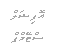 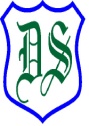 